特定非営利活動法人フュージョンコムかながわ・県肢体不自由児協会１．開催月日：2021年11月7日(日) 　9：50～12：00　（受付　9：30）２．会 　 場：ウィリング横浜　12Ｆ　研修室（125～126）〒 233-0002 横浜市港南区上大岡西1-6-1 ゆめおおおかオフィスタワー内Tel：045-847-6666（代表）（アクセス：京浜急行／市営地下鉄 「上大岡」駅下車徒歩3 分）３．募集対象者：障害児者・高齢者等の支援、介護、教育に携わる方、興味のある方他。今年度は、新型コロナウイルス感染防止策を講じ、広い講義室でソーシャルディスタンスに配慮し、安全に受講していただきたいと考えています。＜受講者へのお願い＞○受講時は、マスクの着用（各自準備）をお願いします。○当日に発熱・咳などの症状のある方は、受講を禁止させていただきます。４．募集人員：　３０名 ５．参加費：　　２,０００円（当日会場でお支払いください。）　　　　　　　※２回以上受講されている方は、教科書（食事指導ガイドブック）を　　　　　　　　ご持参ください。５００円引きとします。６．申し込み：別紙申し込み用紙にてFAXか下記メールよりお申込みください。７．研修内容　　（9：50オリエンテーション）10：00～12：00「食べること」は生命維持だけでなく、身体的・精神的・社会的にも深い関わりがあります。摂食・嚥下について基礎・基本を再確認し、日々の悩みや指導を振り返り、明日からの指導に応用してみませんか。　今回の研修は、普段悩んでいる、困っているテーマや問題に対して、討論や自己体験実習を通して学びたいと思います。摂食研修「摂食嚥下困難をもつ人への対応」―今までの指導事例を振り返って―講 師：芳賀デンタルクリニック湘南　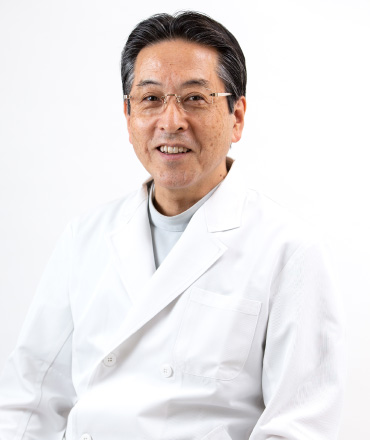 院長 芳賀 定 先生 （歯科医師）たくさんの症例を通して、嚥下障害の要因と対処について、実技も交えて、具体的に話をしていただけます。やさしい語り口の中に、日常の振り返りのヒントがつまっています。〒221-0825 横浜市神奈川区反町3-17-2 神奈川県社会福祉センター5階電話：０４５－３１１－８７４２ 　Ｆａｘ：０４５－３２４－８９８５E メール：jimukyoku@kenshikyou.jp　担当　成田、繋（つなぎ）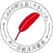 　　　　この事業は、共同募金配分金より助成を受け実施しております